Date: 8/7/2017To: REFERRAL SOURCE NAMEFrom: Family Service and Children’s Aid (MH Provider Agency)Re: STUDENT NAMEDear  :We are in receipt of your referral of the above named student. We are committed to complete an intake on DATE at TIME at SCHOOL’S NAME School. We will provide you with ongoing status updates.Thank you for the opportunity to serve this student.Sincerely,Sarah Sabin, LMSWHandle With Care Behavioral Health Coordinator Family Service and Children’s Aid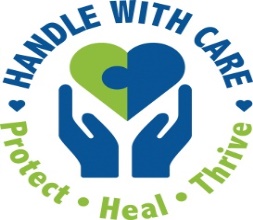 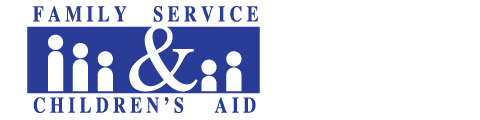 